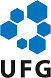 UNIVERSIDADE FEDERAL DE GOIÁS UNIDADE ADMIN. OU ACADÊMICA DA UFGTERMO DE DEPOIMENTOAos 08 dias do mês de outubro do ano de dois mil e vinte, às 08 horas, realizado a sessão de oitiva por videoconferência, com a presença dos membros da comissão de Processo Administrativo Disciplinar (PAD), designada pela Portaria nº 2343/2020, de 07 de agosto de 2020, publicada no Boletim de Serviço Eletrônico em 10 de agosto de 2020, compareceu o senhor XXXXXXX DE XXXXX, Diretor de XXXXXX , Faculdade de XXXX, matrícula XXXXXX, para prestar depoimento, como testemunha, sobre os fatos relatados no Processo n° 23070.XXXXX/20XX-XX, sendo este ato gravado através do program OBS STUDIO da audiência realizada por meio de sistema online de comunicação Google Meet da empresa Google, ficando o depoente previamente advertido nos termos do artigo 342 do Código Penal a respeito do falso testemunho, compromissando-se o depoente a falar a verdade. As respostas concedidas constam em arquivo de audiovisual disponível no link: https://drive.google.com/file/d/XXXXXXXXXXXXXXXXXXXXX/view?usp=sharing, e sobre as perguntas formuladas seguem os respectivos registros:- Tem conhecimento sobre os fatos apurados neste processo em desfavor de XXXXX de XXXX? Recorda do período de faltas não justificadas do servidor na época que era Diretor da Faculdade de XXXXXX? Arquivo de áudio a partir de 2' 44''- Ele era seu subordinado direto? Arquivo de áudio a partir de 6'- A partir do momento que havia as faltas ele avisava diretamente ao SIASS? Arquivo de áudio a partir de 7'- Como era a apresentação dessa justificativa das faltas? Arquivo de áudio a partir de 8'- Qual é a postura do servidor relativo às atividades desempenhados no período fora de faltas? Arquivo de áudio a partir de 9'24''- Houve prejuízo as atividades do setor do XXXXXX no período de faltas não justificadas? Arquivo de áudio a partir de 10'- Quanto aos períodos de faltas que começa em 17/05/20XX a 14/06/20XX e 16/06/20XX a 23/06/20XX. O Requerimento de licença para tratamento da própria saúde (referente ao atestado  de 120 dias a partir de 17/05/20XX) é assinado pelo senhor em 18/06/20XX. Foi neste dia que o senhor tomou conhecimento da existência deste atestado? Arquivo de áudio a partir de 13'- Como é a pontualidade do servidor? Estágio probatório foi avaliado pela Faculdade de XXXXX? Arquivo de áudio a partir de 15'- Como era a distribuição dos servidores nos horários na unidade? Arquivo de áudio a partir de 18'- Qual o horário de chegada do servidor? Arquivo de áudio a partir de 19' A oitiva foi encerrada às 08:44 da manhã.Encerradas as perguntas, foi franqueada a palavra ao depoente para, se desejasse, acrescentar mais alguma coisa que se relacionasse com o assunto objeto do processo.O depoente nada mais disse nem lhe foi perguntado, pelo qual, na qualidade de secretária da Comissão, lavrei o presente termo, que vai assinado por todos os presentes.Documento assinado eletronicamente por XXXXXX de XXXX, Assistente em Administração, em 13/10/20XX, às 14:21, conforme horário oficial de Brasília, com fundamento no art. 6º, § 1º, do Decreto nº 8.539, de 8 de outubro de 2015.Documento assinado eletronicamente por XXXX XXXXX XXXX, Presidente da Comissão, em 16/10/202X, às 10:03, conforme horário oficial de Brasília, com fundamento no art. 6º, § 1º, do Decreto nº 8.539, de 8 de outubro de 2015.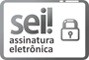 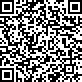 A autenticidade deste documento pode ser conferida no site https://sei.ufg.br/sei/controlador_externo.php? acao=documento_conferir&id_orgao_acesso_externo=0, informando o código verificador 16xxxxx e o código CRC 39xxxxxx.Referência: Processo nº 23070.0xxxxx/202x-xx	SEI nº 16xxx39